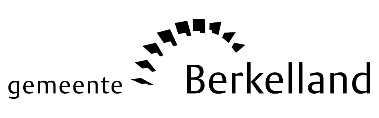 Zaaknummer:566493Raadsvergadering:04-07-202304-07-202304-07-2023Onderwerp:Jaarstukken 2022Jaarstukken 2022Jaarstukken 2022Jaarstukken 2022Jaarstukken 2022Collegevergadering:16-05-202316-05-202316-05-202316-05-2023Portefeuillehouder:Wethouder J. van der NoordtWethouder J. van der NoordtWethouder J. van der NoordtWethouder J. van der NoordtSteller :Gussekloo, Eric, Team Financieel beleid Gussekloo, Eric, Team Financieel beleid tel.            :0545250576Te nemen besluit 1. De jaarstukken 2022 vaststellen2. Het positieve resultaat van de jaarrekening van € 7.740.000 voor2.1. € 2.691.000 overhevelen voor de in de toelichting opgenomen projecten.2.2. € 1.500.000 toevoegen aan de reserve bestuurlijke claims voor de huisvesting van ontheemden.2.3. € 3.549.000 toevoegen aan de reserve bestuurlijk claims om later te verdelen over de reserves onderwijshuisvesting en sportaccommodaties.3. Het surplus van de algemene reserve bouwgrondexploitaties van € 1.250.000 toevoegen aan de reserve bestuurlijke claims om later te verdelen over de reserves onderwijshuisvesting en sportaccommodaties.4. Het restant van Samen investeren in Berkelland van € 5.567.000 toevoegen aan de reserve bestuurlijke claims om later te verdelen over de reserves onderwijshuisvesting en sportaccommodaties.Waarom dit voorstel en wat is het effectIn de Gemeentewet staat dat de gemeenteraad jaarlijks de jaarstukken vaststelt.ArgumentatieHet is een wettelijke verplichting dat de raad de jaarstukken vaststelt. Dit staat in de Gemeentewet.In maart 2016 heeft de raad beleid vastgesteld hoe om te gaan met overschotten bij de jaarrekening. Een tekort wordt gedekt uit de algemene reserve. Voor het overschot van deze jaarrekening volgen we het vastgestelde beleid.Stap 1 is het aanvullen van de algemene reserve tot een niveau dat het weerstandsvermogen gelijk is aan twee. Op dit moment is het weerstandsvermogen groter dan 2. Het aanvullen van de algemene reserve is daarom niet nodig.Stap 2 is het aanvullen van de algemene reserve tot de solvabiliteit gelijk is aan 35%. De solvabiliteit is op dit moment hoger dan 35%. Het aanvullen van de algemene reserve is daarom niet nodig.Stap 3 is het bestemmen van het resultaat voor incidentele beleidsvoornemens. In 2022 zijn een aantal projecten niet volledig tot uitvoering gekomen. Ook zijn er budgetten beschikbaar gekomen via het Rijk in december die niet meer in 2022 konden worden uitgegeven. Als we de budgetten niet overhevelen is er in 2023 geen budget beschikbaar om de projecten alsnog uit te voeren. In de toelichting is een lijst opgenomen met projecten en budgetten die we overhevelen naar 2023. Het gaat in het totaal om een bedrag van € 2.691.000. Naast het overhevelen van het budget voor projecten willen we € 5.049.000 toevoegen aan de reserve bestuurlijke claims. € 1.500.000 voor de structurele huisvesting van ontheemden. en € 3.549.000 voor de toekomstige investeringen in onderwijshuisvesting en sportaccommodaties.In overeenstemming met het besluit dat genomen is bij de nota reserves en voorzieningen hevelen we ook het surplus van € 1.250.000 van de algemene reserve bouwgrondexploitaties over naar de reserve bestuurlijke claims. Na het gereedkomen van de visie op sportaccommodaties en de actualisering van het integraal huisvestingsplan verdelen we dit surplus in overeenstemming met de vastgestelde plafonds over der reserves onderwijshuisvesting en sportaccommodaties.Van het programma Samen investeren in Berkelland resteert nog € 5.567.000 dat niet is uitgegeven en als onderhanden werk kan worden betiteld. We voegen dit bedrag toe aan de reserve bestuurlijke claims. Na het gereedkomen van de visie op sportaccommodaties en de actualisering van het integraal huisvestingsplan verdelen we dit surplus in overeenstemming met de vastgestelde plafonds over der reserves onderwijshuisvesting en sportaccommodaties.Kanttekeningen en risico’sNiet van toepassing.FinanciënHet saldo van de jaarrekening is € 7.740.000 positief.VN verdrag rechten van mensen met een beperkingNiet van toepassing.CommunicatieWe communiceren op onze diverse online en offline kanalen. De jaarrekening 2022 is op de website te vinden onder Financiële stukken.Initiatief, participatie en rol gemeenteDe jaarrekening is een vast onderdeel van de P&C-cyclus van de gemeente.Planning en evaluatieDe jaarrekening is het evaluatiedocument van de begroting 2022.AlternatievenNiet van toepassing.Burgemeester en wethouders van Berkelland,de secretaris,		de burgemeester, M.N.J. Broers.         	drs. J.H.A. van Oostrum.Raadsvergadering	: 	04-07-2023De raad van de gemeente Berkelland;gelezen het voorstel van burgemeester en wethouders van 16-05-2023; b e s l u i t : 1. De jaarstukken 2022 vast te stellen2. Het positieve resultaat van de jaarrekening van € 7.740.000 voor2.1. € 2.691.000 over te hevelen voor de in de toelichting opgenomen projecten via de reserve bestuurlijke claims.2.2. € 1.500.000 toe te voegen aan de reserve bestuurlijke claims voor de huisvesting van ontheemden.2.3. € 3.549.000 toe te voegen aan de reserve bestuurlijke claims om later te verdelen over de reserves onderwijshuisvesting en sportaccommodaties.3. Het surplus van de algemene reserve bouwgrondexploitaties van € 1.250.000 toe te voegen aan de reserve bestuurlijke claims om later te verdelen over de reserves onderwijshuisvesting en sportaccommodaties.4. Het restant van Samen investeren in Berkelland van € 5.567.000 toe te voegen aan de reserve bestuurlijke claims om later te verdelen over de reserves onderwijshuisvesting en sportaccommodaties.Aldus vastgesteld in de raadsvergadering van 04-07-2023
de griffier,		               de voorzitter, Toelichting raadsvoorstelOnderwerp	:	Jaarstukken 2022De jaarstukken zijn de financiële en beleidsverantwoording van alle activiteiten die we ons met de programmabegroting hadden voorgenomen.Financiën op hoofdlijnenDe jaarstukken laten een positief resultaat van € 7.740.000 zien. Het voordeel is vooral eenmalig. Dit komt onder andere door extra inkomsten, en achterblijvende personeelslasten en nog niet uitgevoerde projecten.Conclusie accountantDe accountant is voornemens een goedkeurende verklaring af te geven voor de getrouwheid en de rechtmatigheid.In het verslag dat de accountant bij de jaarrekening heeft opgesteld staat een overzichtelijk aantal adviezen aan het college. Wij zullen de adviezen zoals u van ons gewend bent prioriteren en van acties voorzien.Over te hevelen budgettenWe stellen voor de volgende budgetten over te hevelen naar 2023:Een bedrag van € 380.000 voor inzet personeel uit het overschot op de Bekostigingsregeling opvang ontheemden Oekraïne Voor de opvang van Oekraïense ontheemden hebben veel medewerkers van de gemeente, die al in gemeentelijke dienst zijn, zich ingezet. Vanuit het Rijk is er geld gegeven voor de personeelskosten. Omdat de opvang nodig blijft, nemen we dit geld mee naar 2023.Een bedrag van € 256.313 voor beschermd wonen. Met collegevoorstel 540772 heeft het De samenhang tussen veiligheid en jeugdzorg vragen om een gerichte aanpak. Hiervoor is een team zorg en veiligheid opgericht. Om de problemen aan te kunnen blijven pakken, is het van belang dat het projectbudget meegaat naar 2023.Een bedrag van € 20.521 voor het project Gezond in de stad/kansrijke start. In 2023 laten we onderzoeken welke behoefte ouders hebben aan ondersteuning en ontmoeting. We willen namelijk de pedagogische basis voor alle kinderen versterken (‘civil society’), zodat meer kinderen gezond kunnen opgroeien zonder professionele hulp nodig te hebben. Het draagt bovendien bij aan kansengelijkheid tussen kinderen. Het onderzoek gebeurt in één kern, omdat we in het gebiedsgericht werken kansen zien voor een goede aansluiting bij en een versterking van de ‘civil society’. De middelen Gezond in de stad/kansrijke start, die we in de decembercirculaire 2022 hebben ontvangen, zijn in 2023 nodig om samen met de ouders invulling te geven aan hun behoefte. Omdat de aansluiting met het gebiedsgericht werken nog niet tot stand was gekomen, is dit niet in 2022 uitgevoerd.Een bedrag van € 35.348 voor het versterken van de sociale basis. Het versterken van de sociale basis faciliteren we onder andere met een laagdrempelige inloopvoorziening zoals de dorpskamer waar inwoners elkaar ontmoeten, elkaar helpen en waar activiteiten worden georganiseerd. Daarnaast is de dorpskamer een plek waar inwoners met ondersteuning de mogelijkheid krijgen om zich te ontwikkelen en waar zij stappen kunnen zetten op de participatieladder. Voor het continueren van de dorpskamer zijn financiële middelen nodig. Het budget voor het versterken van de sociale basis kan deels voorzien in de dekking van de kosten.Een bedrag van € 171.000 voor het afronden van projecten uit het uitvoeringsprogramma Samen denken, Samen doen.Een bedrag van € 1.132.718 voor de energietoeslag voor inkomens met een laag inkomen. Hiervan is € 263.842 nog een verplichting uit 2022 en € 868.876 het in december ontvangen voorschot voor 2023 dat pas in 2023 mag worden uitbetaald. Daarnaast is er budget van 2022 dat in 2023 ingezet kan worden.Een bedrag van € 70.000 voor de compensatie van de OZB lasten voor sportverenigingen. Het maken van de subsidieregeling ‘compensatie OZB sport- en cultuurverenigingen Berkelland 2022-2023’ heeft langer geduurd dan vooraf gedacht. Hierdoor zijn de beschikbare gelden van 2022 niet tot besteding gekomen. In de raadsbrief "ontwikkelingen op het gebied van sport maart 2023" van 7 maart 2023 is hierover gecommuniceerd. De uitvoering van deze subsidieregeling start in het voorjaar van 2023. Door overheveling kunnen de verenigingen met terugwerkende kracht vanaf 2022 worden gecompenseerd.Een bedrag van € 80.000 voor de compensatie van de OZB lasten voor cultuurverenigingen. Het maken van de subsidieregeling ‘compensatie OZB sport- en cultuurverenigingen Berkelland 2022-2023’ heeft langer geduurd dan vooraf gedacht. Hierdoor zijn de beschikbare gelden van 2022 niet tot besteding gekomen. In de raadsbrief "ontwikkelingen op het gebied van sport maart 2023" van 7 maart 2023 is hierover gecommuniceerd. De uitvoering van deze subsidieregeling start in het voorjaar van 2023. Door overheveling kunnen de verenigingen met terugwerkende kracht vanaf 2022 worden gecompenseerd.Een bedrag van € 32.000 voor personeelszorg. In 2022 is er € 57.000 incidenteel beschikbaar gesteld voor personeelszorg. Deze middelen zijn vooral bestemd voor een Risico Inventarisatie & Evaluatie (RI&E) en een onderzoek naar grensoverschrijdend gedrag. Het laatste onderzoek wordt in de eerste helft van 2023 afgerond. Een bedrag van € 418.550 voor personeel. Door de krapte op de arbeidsmarkt zijn er functies langere tijd open gebleven. Het bleek in 2022 lastig de juiste mensen te werven. We hebben in 2022 nagedacht over een nieuwe aanpak, waarbij we bijvoorbeeld meer gebruik gaan maken van specialistische bureaus voor de werving van personeel. Een bedrag van € 95.000 voor het onderhoud van gemeentelijke gebouwen. Door schaarste op de arbeidsmarkt kon een gedeelte van de geplande onderhoudswerkzaamheden aan gebouwen nog niet worden uitgevoerd. We spannen ons in om de werkzaamheden in 2023 in te lopen.